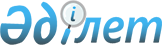 О внесении изменений в решение маслихата от 22 декабря 2016 года № 68 "О районном бюджете Мендыкаринского района на 2017-2019 годы"Решение маслихата Мендыкаринского района Костанайской области от 11 мая 2017 года № 103. Зарегистрировано Департаментом юстиции Костанайской области 25 мая 2017 года № 7065
      В соответствии со статьей 106 Бюджетного кодекса Республики Казахстан от 4 декабря 2008 года, Мендыкаринский районный маслихат РЕШИЛ:
      1. Внести в решение маслихата от 22 декабря 2016 года № 68 "О районном бюджете Мендыкаринского района на 2017-2019 годы" (зарегистрировано в Реестре государственной регистрации нормативных правовых актов за № 6783, опубликовано 12 января 2017 года в районной газете "Меңдіқара үні") следующие изменения:
      пункт 1 указанного решения изложить в новой редакции:
      "1. Утвердить бюджет Мендыкаринского района на 2017-2019 годы согласно приложениям 1, 2, 3 и 4 соответственно, в том числе на 2017 год в следующих объемах:
      1) доходы – 3191219,2 тысяч тенге, в том числе по:
      налоговым поступлениям – 618095,0 тысяч тенге;
      неналоговым поступлениям – 5764,0 тысячи тенге;
      поступления от продажи основного капитала – 20889,0 тысяч тенге;
      поступлениям трансфертов – 2546471,2 тысяча тенге;
      2) затраты – 3244299,7 тысяч тенге;
      3) чистое бюджетное кредитование – 29757,0 тысяч тенге, в том числе:
      бюджетные кредиты - 40842,0 тысячи тенге;
      погашение бюджетных кредитов – 11085,0 тысяч тенге;
      4) сальдо по операциям с финансовыми активами – 0,0 тысяч тенге, в том числе:
      приобретение финансовых активов – 0,0 тысяч тенге;
      5) дефицит (профицит) бюджета – -82837,5 тысяч тенге;
      6) финансирование дефицита (использование профицита) бюджета –82837,5 тысяч тенге.".
      Приложения 1, 4 к указанному решению изложить в новой редакции согласно приложениям 1, 2 к настоящему решению.
      2. Настоящее решение вводится в действие с 1 января 2017 года.
      "СОГЛАСОВАНО"
      Руководитель
      государственного учреждения
      "Отдел финансов Мендыкаринского
      района"
      _____________ С. Хабалкина
      11 мая 2017 года
      "СОГЛАСОВАНО"
      Руководитель
      государственного учреждения
      "Отдел экономики и бюджетного
      планирования Мендыкаринского
      района"
      ____________ Н. Тимашова
      11 мая 2017 года Районный бюджет Мендыкаринского района на 2017 год Перечень бюджетных программ сельских округов и села Боровское на 2017 год
					© 2012. РГП на ПХВ «Институт законодательства и правовой информации Республики Казахстан» Министерства юстиции Республики Казахстан
				
      Председатель сессии

С. Сейдагалеева

      Секретарь районного маслихата

К. Арыков
Приложение 1
к решению маслихата
от 11 мая 2017 года
№ 103Приложение 1
к решению маслихата
от 22 декабря 2016 года
№ 68
Категория
Категория
Категория
Категория
Категория
Сумма, тысяч тенге
Класс
Класс
Класс
Класс
Сумма, тысяч тенге
Подкласс
Подкласс
Подкласс
Сумма, тысяч тенге
Специфика
Специфика
Сумма, тысяч тенге
Наименование
Сумма, тысяч тенге
1
2
3
4
5
6
Доходы
3191219,2
1
00
0
00
Налоговые поступления
618095,0
1
01
2
00
 Индивидуальный подоходный налог 
275243,0
1
03
1
00
Социальный налог
185402,0
1
04
0
00
Налоги на собственность
88573,0
1
04
1
00
Налоги на имущество
19790,0
1
04
3
00
Земельный налог
4730,0
1
04
4
00
Налог на транспортные средства
48977,0
1
04
5
00
Единый земельный налог
15076,0
1
05
0
00
Внутренние налоги на товары, работы и услуги
64836,0
1
05
2
00
Акцизы
2257,0
1
05
3
00
Поступления за использование природных и других ресурсов
47520,0
1
05
4
00
Сборы за ведение предпринимательской и профессиональной деятельности
15059,0
1
08
0
00
Обязательные платежи, взимаемые за совершение юридически значимых действий и (или) выдачу документов уполномоченными на то государственными органами или должностными лицами
4041,0
1
08
1
00
Государственная пошлина
4041,0
2
00
0
00
Неналоговые поступления
5764,0
2
01
0
00
Доходы от государственной собственности
349,0
2
01
5
00
Доходы от аренды имущества, находящегося в государственной собственности 
336,0
2
01
7
00
Вознаграждения по кредитам, выданным из государственного бюджета
13,0
2
04
0
00
Штрафы, пени, санкции, взыскания, налагаемые государственными учреждениями, финансируемыми из государственного бюджета, а также содержащимися и финансируемыми из бюджета (сметы расходов) Национального Банка Республики Казахстан
907,0
2
04
1
00
Штрафы, пени, санкции, взыскания, налагаемые государственными учреждениями, финансируемыми из государственного бюджета, а также содержащимися и финансируемыми из бюджета (сметы расходов) Национального Банка Республики Казахстан, за исключением поступлений от организаций нефтяного сектора
907,0
2
06
0
00
Прочие неналоговые поступления
4508,0
2
06
1
00
Прочие неналоговые поступления
4508,0
3
00
0
00
Поступления от продажи основного капитала
20889,0
3
01
1
00
Продажа государственного имущества, закрепленного за государственными учреждениями
10429,0
3
03
0
00
Продажа земли и нематериальных активов
10460,0
3
03
1
00
Продажа земли
10000,0
3
03
2
00
Продажа нематериальных активов
460,0
4
00
0
00
Поступления трансфертов
2546471,2
4
02
0
00
Трансферты из вышестоящих органов государственного управления
2546471,2
4
02
2
00
Трансферты из областного бюджета
2546471,2
Функциональная группа
Функциональная группа
Функциональная группа
Функциональная группа
Функциональная группа
Сумма, тысяч тенге
Функциональная подгруппа
Функциональная подгруппа
Функциональная подгруппа
Функциональная подгруппа
Сумма, тысяч тенге
Администратор бюджетных программ
Администратор бюджетных программ
Администратор бюджетных программ
Сумма, тысяч тенге
Программа
Программа
Сумма, тысяч тенге
Наименование
Сумма, тысяч тенге
1
2
3
4
5
6
II.Затраты
3244299,7
01
Государственные услуги общего характера
326481,0
01
Представительные, исполнительные и другие органы, выполняющие общие функции государственного управления
257008,0
112
Аппарат маслихата района (города областного значения)
16013,0
001
Услуги по обеспечению деятельности маслихата района (города областного значения)
15643,0
003
Капитальные расходы государственного органа
370,0
122
Аппарат акима района (города областного значения)
78055,0
001
Услуги по обеспечению деятельности акима района (города областного значения)
77145,0
003
Капитальные расходы государственного органа
910,0
123
Аппарат акима района в городе, города районного значения, поселка, села, сельского округа
162940,0
001
Услуги по обеспечению деятельности акима района в городе, города районного значения, поселка, села, сельского округа
148814,0
022
Капитальные расходы государственного органа
14126,0
02
Финансовая деятельность
24869,0
452
Отдел финансов района (города областного значения)
24869,0
001
Услуги по реализации государственной политики в области исполнения бюджета и управления коммунальной собственностью района (города областного значения)
19070,0
003
Проведение оценки имущества в целях налогообложения
900,0
010
Приватизация, управление коммунальным имуществом, постприватизационная деятельность и регулирование споров, связанных с этим
1860,0
018
Капитальные расходы государственного органа
3039,0
05
Планирование и статистическая деятельность
14433,0
453
 Отдел экономики и бюджетного планирования района (города областного значения)
14433,0
001
Услуги по реализации государственной политики в области формирования и развития экономической политики, системы государственного планирования 
14053,0
004
Капитальные расходы государственного органа
380,0
09
Прочие государственные услуги общего характера
30171,0
458
Отдел жилищно-коммунального хозяйства, пассажирского транспорта и автомобильных дорог района (города областного значения)
22844,0
001
Услуги по реализации государственной политики на местном уровне в области жилищно-коммунального хозяйства, пассажирского транспорта и автомобильных дорог
10333,0
013
Капитальные расходы государственного органа
320,0
067
Капитальные расходы подведомственных государственных учреждений и организаций
12191,0
494
Отдел предпринимательства и промышленности района (города областного значения)
7327,0
001
Услуги по реализации государственной политики на местном уровне в области развития предпринимательства и промышленности
7167,0
003
Капитальные расходы государственного органа
160,0
02
Оборона
3450,0
01
Военные нужды
3450,0
122
Аппарат акима района (города областного значения)
3450,0
005
Мероприятия в рамках исполнения всеобщей воинской обязанности 
3450,0
04
Образование
1848435,4
01
Дошкольное воспитание и обучение
141926,8
464
Отдел образования района (города областного значения)
89073,8
009
Обеспечение деятельности организаций дошкольного воспитания и обучения
89073,8
464
Отдел образования района (города областного значения)
52853,0
040
Реализация государственного образовательного заказа в дошкольных организациях образования
52853,0
02
Начальное, основное среднее и общее среднее образование
1647359,0
123
Аппарат акима района в городе, города районного значения, поселка, села, сельского округа
1135,0
005
Организация бесплатного подвоза учащихся до школы и обратно в сельской местности
1135,0
464
Отдел образования района (города областного значения)
1614056,0
003
Общеобразовательное обучение 
1560614,0
006
Дополнительное образование для детей 
53442,0
465
Отдел физической культуры и спорта района (города областного значения)
32168,0
017
Дополнительное образование для детей и юношества по спорту
32168,0
09
Прочие услуги в области образования
59149,6
464
Отдел образования района (города областного значения)
59149,6
001
Услуги по реализации государственной политики на местном уровне в области образования
13286,0
005
Приобретение и доставка учебников, учебно-методических комплексов для государственных учреждений образования района (города областного значения)
28062,6
015
Ежемесячные выплаты денежных средств опекунам (попечителям) на содержание ребенка - сироты (детей-сирот), и ребенка (детей), оставшегося без попечения родителей 
11500,0
067
Капитальные расходы подведомственных государственных учреждений и организаций
6301,0
06
Социальная помощь и социальное обеспечение
160583,0
01
Социальное обеспечение
22050,0
451
Отдел занятости и социальных программ района (города областного значения)
19855,0
005
Государственная адресная социальная помощь
750,0
016
Государственные пособия на детей до 18 лет
16218,0
025
Внедрение обусловленной денежной помощи по проекту "Өрлеу"
2887,0
464
Отдел образования района (города областного значения)
2195,0
030
Содержание ребенка (детей), переданного патронатным воспитателям
2195,0
02
Социальная помощь
113989,0
451
Отдел занятости и социальных программ района (города областного значения)
113989,0
002
Программа занятости
50352,0
006
Оказание жилищной помощи
40,0
007
Социальная помощь отдельным категориям нуждающихся граждан по решениям местных представительных органов
19000,0
010
Материальное обеспечение детей-инвалидов, воспитывающихся и обучающихся на дому
1680,0
014
Оказание социальной помощи нуждающимся гражданам на дому
25821,0
017
Обеспечение нуждающихся инвалидов обязательными гигиеническими средствами и предоставление услуг специалистами жестового языка, индивидуальными помощниками в соответствии с индивидуальной программой реабилитации инвалида
3339,0
023
Обеспечение деятельности центров занятости населения
13757,0
09
Прочие услуги в области социальной помощи и социального обеспечения
24544,0
451
Отдел занятости и социальных программ района (города областного значения)
24544,0
001
Услуги по реализации государственной политики на местном уровне в области обеспечения занятости и реализации социальных программ для населения 
19900,0
011
Оплата услуг по зачислению, выплате и доставке пособий и других социальных выплат
302,0
021
Капитальные расходы государственного органа
160,0
050
Реализация Плана мероприятий по обеспечению прав и улучшению качества жизни инвалидов в Республике Казахстан на 2012-2018 годы
4182,0
07
Жилищно-коммунальное хозяйство
518860,8
01
Жилищное хозяйство
142891,6
458
Отдел жилищно-коммунального хозяйства, пассажирского транспорта и автомобильных дорог района (города областного значения)
11276,6
003
Организация сохранения государственного жилищного фонда
11276,6
464
Отдел образования района (города областного значения)
131615,0
026
Ремонт объектов городов и сельских населенных пунктов в рамках Программы развития продуктивной занятости и массового предпринимательства
131615,0
02
Коммунальное хозяйство
375969,2
466
Отдел архитектуры, градостроительства и строительства района (города областного значения)
375969,2
058
Развитие системы водоснабжения и водоотведения в сельских населенных пунктах
375969,2
08
Культура, спорт, туризм и информационное пространство
169025,0
01
Деятельность в области культуры
64740,0
455
Отдел культуры и развития языков района (города областного значения)
64740,0
003
Поддержка культурно - досуговой работы
64740,0
02
Спорт 
14132,0
123
Аппарат акима района в городе, города районного значения, поселка, села, сельского округа
2497,0
028
Реализация физкультурно-оздоровительных и спортивных мероприятий на местном уровне
2497,0
465
Отдел физической культуры и спорта района (города областного значения)
11635,0
001
Услуги по реализации государственной политики на местном уровне в сфере физической культуры и спорта
6566,0
004
Капитальные расходы государственного органа
361,0
005
Развитие массового спорта и национальных видов спорта
923,0
006
Проведение спортивных соревнований на районном (города областного значения) уровне 
762,0
007
Подготовка и участие членов сборных команд района (города областного значения) по различным видам спорта на областных спортивных соревнованиях
3023,0
03
Информационное пространство
67369,0
455
Отдел культуры и развития языков района (города областного значения)
63369,0
006
Функционирование районных (городских) библиотек
54457,0
007
Развитие государственного языка и других языков народа Казахстана
8912,0
456
Отдел внутренней политики района (города областного значения)
4000,0
002
Услуги по проведению государственной информационной политики 
4000,0
09
Прочие услуги по организации культуры, спорта, туризма и информационного пространства
22784,0
455
Отдел культуры и развития языков района (города областного значения)
10304,0
001
Услуги по реализации государственной политики на местном уровне в области развития языков и культуры 
10144,0
010
Капитальные расходы государственного органа
160,0
456
Отдел внутренней политики района (города областного значения)
12480,0
001
Услуги по реализации государственной политики на местном уровне в области информации, укрепления государственности и формирования социального оптимизма граждан 
7936,0
003
Реализация мероприятий в сфере молодежной политики
4384,0
006
Капитальные расходы государственного органа
160,0
10
Сельское, водное, лесное, рыбное хозяйство, особо охраняемые природные территории, охрана окружающей среды и животного мира, земельные отношения
99166,0
01
Сельское хозяйство 
83338,0
462
Отдел сельского хозяйства района (города областного значения)
26600,0
001
Услуги по реализации государственной политики на местном уровне в сфере сельского хозяйства
26280,0
006
Капитальные расходы государственного органа
320,0
473
Отдел ветеринарии района (города областного значения)
56738,0
001
Услуги по реализации государственной политики на местном уровне в сфере ветеринарии
18890,0
003
Капитальные расходы государственного органа
320,0
006
Организация санитарного убоя больных животных
300,0
007
Организация отлова и уничтожения бродячих собак и кошек
600,0
009
Проведение ветеринарных мероприятий по энзоотическим болезням животных
1128,0
011
Проведение противоэпизоотических мероприятий
35500,0
06
Земельные отношения
8977,0
463
Отдел земельных отношений района (города областного значения)
8977,0
001
Услуги по реализации государственной политики в области регулирования земельных отношений на территории района (города областного значения)
8612,0
007
Капитальные расходы государственного органа
365,0
09
Прочие услуги в области сельского, водного, лесного, рыбного хозяйства, охраны окружающей среды и земельных отношений
6851,0
453
Отдел экономики и бюджетного планирования района (города областного значения)
6851,0
099
Реализация мер по оказанию социальной поддержки специалистов
6851,0
11
Промышленность, архитектурная, градостроительная и строительная деятельность
13424,0
02
Архитектурная, градостроительная и строительная деятельность
13424,0
466
Отдел архитектуры, градостроительства и строительства района (города областного значения)
13424,0
001
Услуги по реализации государственной политики в области строительства, улучшения архитектурного облика городов, районов и населенных пунктов области и обеспечению рационального и эффективного градостроительного освоения территории района (города областного значения)
10605,0
015
Капитальные расходы государственного органа
2819,0
12
Транспорт и коммуникации
42709,0
01
Автомобильный транспорт
42709,0
458
Отдел жилищно-коммунального хозяйства, пассажирского транспорта и автомобильных дорог района (города областного значения)
42709,0
023
Обеспечение функционирования автомобильных дорог
42709,0
13
Прочие
7700,0
09
Прочие
7700,0
123
Аппарат акима района в городе, города районного значения, поселка, села, сельского округа
1900,0
040
Реализация мер по содействию экономическому развитию регионов в рамках Программы развития регионов до 2020 года
1900,0
452
Отдел финансов района (города областного значения)
5800,0
012
Резерв местного исполнительного органа района (города областного значения)
5800,0
15
Трансферты 
54465,5
01
Трансферты
54465,5
452
Отдел финансов района (города областного значения)
54465,5
006
Возврат неиспользованных (недоиспользованных) целевых трансфертов
10687,2
051
Трансферты органам местного самоуправления
43687,0
054
Возврат сумм неиспользованных (недоиспользованных) целевых трансфертов, выделенных из республиканского бюджета за счет целевого трансферта из Национального фонда Республики Казахстан
91,3
III. Чистое бюджетное кредитование
29757,0
Бюджетные кредиты
40842,0
10
Сельское, водное, лесное, рыбное хозяйство, особо охраняемые природные территории, охрана окружающей среды и животного мира, земельные отношения
40842,0
09
Прочие услуги в области сельского, водного, лесного, рыбного хозяйства, охраны окружающей среды и земельных отношений 
40842,0
453
Отдел экономики и бюджетного планирования района (города областного значения)
40842,0
006
Бюджетные кредиты для реализации мер социальной поддержки специалистов
40842,0
05
Погашение бюджетных кредитов
11085,0
01
Погашение бюджетных кредитов
11085,0
1
Погашение бюджетных кредитов, выданных из государственного бюджета
11085,0
13
Погашение бюджетных кредитов, выданных из местного бюджета физическим лицам
11085,0
IV. Сальдо по операциям с финансовыми активами
0,0
Приобретение финансовых активов
0,0
V. Дефицит бюджета (-) / (профицит) (+)
-82837,5
VI. Финансирование дефицита бюджета (использование профицита)
82837,5
07
Поступления займов
40842,0
01
Внутренние государственные займы
40842,0
02
Договоры займа
40842,0
03
Займы, получаемые местным исполнительным органом района (города областного значения)
40842,0
16
Погашение займов
11085,0
01
Погашение займов
11085,0
452
Отдел финансов района (города областного значения)
11085,0
008
Погашение долга местного исполнительного органа перед вышестоящим бюджетом
11085,0
08
Используемые остатки бюджетных средств
53080,5
01
Остатки бюджетных средств
53080,5
1
Свободные остатки бюджетных средств
53080,5
01
Свободные остатки бюджетных средств
53080,5Приложение 2
к решению маслихата
от 11 мая 2017 года
№ 103Приложение 4
к решению маслихата
от 22 декабря 2016 года
№ 68
Функциональная группа
Функциональная группа
Функциональная группа
Функциональная группа
Функциональная группа
Сумма, тысяч тенге
Функциональная подгруппа
Функциональная подгруппа
Функциональная подгруппа
Функциональная подгруппа
Сумма, тысяч тенге
Администратор бюджетных программ
Администратор бюджетных программ
Администратор бюджетных программ
Сумма, тысяч тенге
Программа
Программа
Сумма, тысяч тенге
Наименование
Сумма, тысяч тенге
1
2
3
4
5
6
II
Затраты
168472,0
01
Государственные услуги общего характера
168472,0
01
Представительные, исполнительные и другие органы, выполняющие общие функции государственного управления
168472,0
123
Аппарат акима района в городе, города районного значения, поселка, села, сельского округа
168472,0
01
01
001
Услуги по обеспечению деятельности акима района в городе, города районного значения, поселка, села, сельского округа
148814,0
01
01
022
Капитальные расходы государственного органа
14126,0
04
02
005
Организация бесплатного подвоза учащихся до школы и обратно в сельской местности
1135,0
07
01
028
Реализация физкультурно-оздоровительных и спортивных мероприятий на местном уровне
2497,0
13
09
040
Реализация мер по содействию экономическому развитию регионов в рамках Программы развития регионов до 2020 года
1900,0
Алешинский сельский округ
11147,0
01
01
123
001
Услуги по обеспечению деятельности акима района в городе, города районного значения, поселка, села, сельского округа
10497,0
01
01
022
Капитальные расходы государственного органа
160,0
08
02
028
Реализация физкультурно-оздоровительных и спортивных мероприятий на местном уровне
490,0
Борковский сельский округ
11758,0
01
01
123
001
Услуги по обеспечению деятельности акима района в городе, города районного значения, поселка, села, сельского округа
8939,0
01
01
022
Капитальные расходы государственного органа
2819,0
Буденовский сельский округ
11475,0
01
01
123
001
Услуги по обеспечению деятельности акима района в городе, города районного значения, поселка, села, сельского округа
8527,0
01
01
022
Капитальные расходы государственного органа
2819,0
04
02
005
Организация бесплатного подвоза учащихся до школы и обратно в сельской местности
129,0
Введенский сельский округ
9851,0
01
01
123
001
Услуги по обеспечению деятельности акима района в городе, города районного значения, поселка, села, сельского округа
8934,0
01
01
022
Капитальные расходы государственного органа
160,0
04
02
005
Организация бесплатного подвоза учащихся до школы и обратно в сельской местности
320,0
08
02
028
Реализация физкультурно-оздоровительных и спортивных мероприятий на местном уровне
437,0
Каменскуральский сельский округ
11758,0
01
01
123
001
Услуги по обеспечению деятельности акима района в городе, города районного значения, поселка, села, сельского округа
8215,0
01
01
022
Капитальные расходы государственного органа
2979,0
04
02
005
Организация бесплатного подвоза учащихся до школы и обратно в сельской местности
138,0
08
02
028
Реализация физкультурно-оздоровительных и спортивных мероприятий на местном уровне
426,0
Краснопресненский сельский округ
10994,0
01
01
123
001
Услуги по обеспечению деятельности акима района в городе, города районного значения, поселка, села, сельского округа
10296,0
01
01
022
Капитальные расходы государственного органа
160,0
04
02
005
Организация бесплатного подвоза учащихся до школы и обратно в сельской местности
272,0
08
02
028
Реализация физкультурно-оздоровительных и спортивных мероприятий на местном уровне
266,0
Каракогинский сельский округ
12440,0
01
01
123
001
Услуги по обеспечению деятельности акима района в городе, города районного значения, поселка, села, сельского округа
9795,0
01
01
022
Капитальные расходы государственного органа
160,0
04
02
005
Организация бесплатного подвоза учащихся до школы и обратно в сельской местности
126,0
08
02
028
Реализация физкультурно-оздоровительных и спортивных мероприятий на местном уровне
459,0
13
09
040
Реализация мер по содействию экономическому развитию регионов в рамках Программы развития регионов до 2020 года
1900,0
Ломоносовский сельский округ
13267,0
01
01
123
001
Услуги по обеспечению деятельности акима района в городе, города районного значения, поселка, села, сельского округа
12857,0
01
01
022
Капитальные расходы государственного органа
410,0
Михайловский сельский округ
14280,0
01
01
123
001
Услуги по обеспечению деятельности акима района в городе, города районного значения, поселка, села, сельского округа
13870,0
01
01
022
Капитальные расходы государственного органа
410,0
Первомайский сельский округ
17814,0
01
01
123
001
Услуги по обеспечению деятельности акима района в городе, города районного значения, поселка, села, сельского округа
14595,0
01
01
022
Капитальные расходы государственного органа
3069,0
04
02
005
Организация бесплатного подвоза учащихся до школы и обратно в сельской местности
150,0
Сосновский сельский округ
11060,0
01
01
123
001
Услуги по обеспечению деятельности акима района в городе, города районного значения, поселка, села, сельского округа
10231,0
01
01
022
Капитальные расходы государственного органа
410,0
08
02
028
Реализация физкультурно-оздоровительных и спортивных мероприятий на местном уровне
419,0
Тенизовский сельский округ
8729,0
01
01
123
001
Услуги по обеспечению деятельности акима района в городе, города районного значения, поселка, села, сельского округа
8569,0
01
01
022
Капитальные расходы государственного органа
160,0
Село Боровское
23899,0
01
01
123
001
Услуги по обеспечению деятельности акима района в городе, города районного значения, поселка, села, сельского округа
23489,0
01
01
022
Капитальные расходы государственного органа
410,0